6-IN-1 Mega ShowVisiting Group Registration FormJuly 22-24, 2020|Guangdong Modern International Exhibition Center (GDE)Hello! Welcome to the imminent 6-IN-1 Mega Show, including SinoCorrugated South 2020, SinoFoldingCarton 2020, SinoFlexPack South 2020, SinoPaper South 2020, China Packaging Container Expo 2020 and Intralogistics and Process Management Expo 2020 (InMAT), held at Guangdong Modern International Exhibition Center. Please fill out this form and email it to helena.fu@reedexpo.com.cn for pre-registration at the 6 shows. Each visitor is required to fill in the form as below. Pre-registered visitors can enjoy the following benefits:a) Complimentary copy of Show Directoryb) Usage of the lounge where beverages are servedc) Regular e-newsletters to get updates of industry newsd) An official reception for the large visiting groupsDelegation GroupContact: Ms. Helena FuTel: +86-21- 2231 7054Email: helena.fu@reedexpo.com.cn 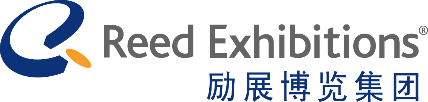 Your Planned Exhibition Your Planned Exhibition Your Planned Exhibition Your Planned Exhibition Visitor Information                                                             Visitor Information                                                             Visitor Information                                                             Visitor Information                                                             CompanyNature of BusinessCompany AddressCompany TelEquipment/Brands Mainly SuppliedFirst NameLast NameMobileE-MailPositionDepartmentCompanyFirst NameLast NamePositionDepartmentMobileE-Mail